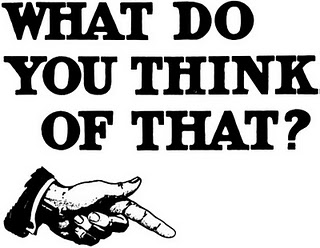 What do you think of (N) …Person 1Person 2Person 3Person 4Person 5Person 6Person 7…the University of Suwon?… English?… blind dates?… night clubs?… norebangs?… soju?… T.V. dramas?… the new Samsung S6?… romantic movies?… hiking?